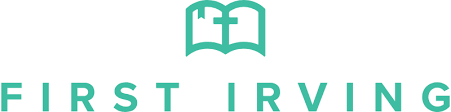 We are excited to know that you are interested in serving Jesus Christ through a short-term mission trip!  To be considered for one of First Irving’s short-term trips, you are required to fill out an application for the trip in which you wish to participate.  Please write clearly and answer all questions as applicable.  Attach separate pages if needed.We are all called as believers in Christ to “GO”, and it is our joy and privilege to take the name of Jesus Christ to the ends of the earth.  It is also an immense responsibility to be an ambassador for His name and a representative of First Baptist Irving.  Therefore, we require that you affirm all statements within the Commitment section in order to be able to accompany us on any short-term trip.Date__________________Mission Trip Application 
2018-2019I, ________________________________, am an active member of First Baptist Irving, 
including involvement in Sunday Morning and Wednesday Night gatherings.I commit to attend all required team meetings as scheduled by Student Leadership:Sunday 3/3/19 on the Third Floor (Time 12:30PM)Sunday 5/5/19 on the Third Floor (Time 12:30PM)
I commit to providing the necessary funds on each due date for the payment of my trip: Total Cost: $150Total Cost Due By: 6/1/19
I understand that no amount of the funds I raise, provide, or collect for this trip, whether for the deposit or remaining balance, will be refunded to me.  The church retains sole discretion with funds that are given in regards to the total cost of the trip. 
I agree to cooperate at all times with Student Leadership concerning pre-trip reading, team training times, and other requirements that may be provided. I understand that failure to do so, or partaking in actions considered to be dangerous or destructive to the team before the trip, may result in my dismissal from the trip at my own expense at the discretion of the Student Leadership. 
I realize that there are certain health and detainment risks as well as other risks to my property and person and I willingly enter into participation in this trip with full knowledge of those risks.______________________________________________________________________________
Printed Name					Signature			DateTEAM INFORMATIONLocation: Highland Baptist Church, Waco, TX	Team Leaders: Jonathan Galvan, Kyle Backhus Team Dates:  June 5 – 8, 2019PERSONAL INFORMATIONFull Name as on passport: _____________________Name you go by: _______________Sex:   M    F 	  Date of Birth: ______________	
Home Address (including city and zip code) ___________________________________________________________________________________________________________Cell Phone #_______________________ E-mail Address _________________________GENERAL INFORMATIONHave you ever been on a mission trip before?  Yes    No	  Where? _______________How did you hear about this trip? _______________________________________________________________________
EMERGENCY CONTACTS (AT LEAST TWO)Name _____________________________		Relationship____________________Home Phone # ______________________		Work Phone # __________________Address _________________________________________________________________Name _____________________________		Relationship ___________________Home Phone # ______________________		Work Phone # __________________Address _________________________________________________________________YOUR WALK WITH THE LORDHow did you come to know Jesus Christ as your Lord and Savior? Please take more space on the back of the page if needed. ________________________________________________________________________________________________________________________________________________________________________________________________________________________________________________________________________________________________________________________________________________________________________In what ways are you active at First Irving? ________________________________________________________________________________________________________________________________________________How would you describe your current walk with the Lord? ________________________________________________________________________________________________________________________________________________________________________________________________________________________________________________________________________________________________

Why do you want to go on this trip?________________________________________________________________________________________________________________________________________________________________________________________________________________________________________________________________________________________________
MEDICAL AND INSURANCE INFORMATIONImportant medical history for treating physician: ________________________________________________________________________________________________________________________________________________________________________________
Medication currently being taken: ____________________________________________Allergies: ________________________________________________________________Please explain any medical challenges that could be an issue? _____________________________________________________________________________________________________________________________________________________________________
Medical InsuranceCompany: _____________________	 Phone number of insurance co. _______________Policy Number: __________________  Name of policy holder: ____________________Expiration Date: ___________________Authorization for Medical Care of Child (under 18 years of age)______________________________                 __________________Name of child (under the age of 18)                   Birth dateThe above named child has my permission to attend and participate in this (see front page) short-term mission trip.  In case of a medical emergency, I give my permission to the medical providers selected by the team leader or their appointed person, to provide necessary medical examination, anesthetic, dental, medical, or surgical diagnosis or treatment by any duly licensed physician or dentist and hospital facility that may be deemed necessary should my child experience any illness or accident while traveling with the short-term mission team from First Baptist Church of Irving, Texas, USA in case I cannot be reached.  This release is effective from the departure date to the return date for this mission trip. __________________________                          _____________________Signature of Parent or Guardian                          Date